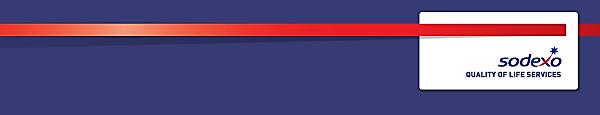 Function:Function:Government Government Generic job:  Generic job:  Position:  Position:  Service Delivery Manager Service Delivery Manager Job holder:Job holder:Date (in job since):Date (in job since):Immediate manager 
(N+1 Job title and name):Immediate manager 
(N+1 Job title and name):General ManagerGeneral ManagerAdditional reporting line to:Additional reporting line to:Position location:Position location:Dalton Barracks, AbingdonDalton Barracks, Abingdon1.  Purpose of the job 1.  Purpose of the job 1.  Purpose of the job 1.  Purpose of the job The overall accountability and responsibility for the daily management, co-ordination and control of all operational activity, as set out in the Site Information Pack (SIP), CRL plan and operational manuals, across the designated and affiliated sitesMulti-skilled and working as part of a team on a rotational pattern, manage the operational services on site to the required specificationsTo plan, organise and manage the delivery of all guest services within the operational business areaTo ensure standards of service detailed in the service level agreement, KPIs and within the schedules of the contractual terms and conditions are achievedContribute to the growth of all services in order to meet client and commercial expectations whilst maintaining strict budgetary and cost control Embracing the principles of Collaborative Business Relationships (44001), in line with Sodexo’s vision and valuesTo manage all aspects of performance of an assigned group of direct reporting front line colleaguesThe overall accountability and responsibility for the daily management, co-ordination and control of all operational activity, as set out in the Site Information Pack (SIP), CRL plan and operational manuals, across the designated and affiliated sitesMulti-skilled and working as part of a team on a rotational pattern, manage the operational services on site to the required specificationsTo plan, organise and manage the delivery of all guest services within the operational business areaTo ensure standards of service detailed in the service level agreement, KPIs and within the schedules of the contractual terms and conditions are achievedContribute to the growth of all services in order to meet client and commercial expectations whilst maintaining strict budgetary and cost control Embracing the principles of Collaborative Business Relationships (44001), in line with Sodexo’s vision and valuesTo manage all aspects of performance of an assigned group of direct reporting front line colleaguesThe overall accountability and responsibility for the daily management, co-ordination and control of all operational activity, as set out in the Site Information Pack (SIP), CRL plan and operational manuals, across the designated and affiliated sitesMulti-skilled and working as part of a team on a rotational pattern, manage the operational services on site to the required specificationsTo plan, organise and manage the delivery of all guest services within the operational business areaTo ensure standards of service detailed in the service level agreement, KPIs and within the schedules of the contractual terms and conditions are achievedContribute to the growth of all services in order to meet client and commercial expectations whilst maintaining strict budgetary and cost control Embracing the principles of Collaborative Business Relationships (44001), in line with Sodexo’s vision and valuesTo manage all aspects of performance of an assigned group of direct reporting front line colleaguesThe overall accountability and responsibility for the daily management, co-ordination and control of all operational activity, as set out in the Site Information Pack (SIP), CRL plan and operational manuals, across the designated and affiliated sitesMulti-skilled and working as part of a team on a rotational pattern, manage the operational services on site to the required specificationsTo plan, organise and manage the delivery of all guest services within the operational business areaTo ensure standards of service detailed in the service level agreement, KPIs and within the schedules of the contractual terms and conditions are achievedContribute to the growth of all services in order to meet client and commercial expectations whilst maintaining strict budgetary and cost control Embracing the principles of Collaborative Business Relationships (44001), in line with Sodexo’s vision and valuesTo manage all aspects of performance of an assigned group of direct reporting front line colleagues2. 	Dimensions 2. 	Dimensions 2. 	Dimensions 2. 	Dimensions Characteristics Deliver excellent guest servicesAchieve excellent customer, client and consumer satisfactionEffective allocation, scheduling and use of resources, and cost controlEffective communication and team ethosCompany and legislative compliance Deliver excellent guest servicesAchieve excellent customer, client and consumer satisfactionEffective allocation, scheduling and use of resources, and cost controlEffective communication and team ethosCompany and legislative compliance Deliver excellent guest servicesAchieve excellent customer, client and consumer satisfactionEffective allocation, scheduling and use of resources, and cost controlEffective communication and team ethosCompany and legislative compliance 3. 	Organisation chart 4. Context and main issues Unsociable hours as business requires and as scheduled, flexibility on work schedule and locationDuty manager ‘on call’ and holiday/weekend cover as scheduledCollaboration with team members (Unit Managers) to ensure the effective delivery and management of the guest services on siteEffective collaborative working with Sodexo, DIO, MOD stakeholdersEnsure all practices are in line with Sodexo policies and procedures and those set out within Health and Safety and Food safety guidelines/legislation To act as a site Subject Matter Expert (SME) where appropriate to support other team members and managers, offering guidance and support where required to achieve whole site services knowledge and develop a multi skilled teamManage change effectively5.  Main assignments Create, develop and maintain excellent client/customer/colleague relationships through the delivery of guest servicesWork in conjunction with Unit  Managers team to plan, organise and coordinate service activity across the site and outstationsCash takings reconcile and collection from each area each day, deposited into centralised secure locationCashing up sheets scanned to Site Administrator, delegated taskInvestigation into cash discrepancies completion and reportedComplete banking each week and scan associated documents to  Site Administrator Completion of Crown accounting, delegated taskPlace supply orders for all locations, delegated taskComplete accurate stock taking at each location weekly, delegated taskActively drive a safety culture by demonstrating a contribution to all health, safety and well-being initiatives Hold team briefs, huddles, conduct safety walks as requiredCarry out, record and manage all training on-siteAttend performance development reviews to discuss job standards and agree development activities Maintain clean and tidy, professional work areas at all timesMaintain high levels of personal hygiene and wear the appropriate uniform and PPE as required Manage effectively all resources including equipment, materials, labour resourcing and supplies Report all near miss occurrences, accidents immediatelyMake safe and remove from use faulty/defective equipment immediately and report to management Monitor and report the performance of service partner suppliers and/or contractors as required to ensure they meet the service level agreements in place to include and not limited to ; waste, laundry, tailoring and window cleaningManage information with discretion and strict confidentiality in order to comply with data protection and legislation, contract requirementsEnsure daily standards of service across the site, as detailed in the service level agreement, within the schedules of the contractual terms and conditions and in line with applicable Sodexo service offer standardsContribute to the growth of services in order to meet client and commercial expectations whilst maintaining strict budgetary control Improve performance through adherence to all promotional activity and marketing initiativesManage service partner services on site operationally and complete all related procedures;Carry out any other reasonable requests as directed by managementTo provide the  Site Administrator daily with all accounting documentation and any operational requests for new starters/security Assist all visitors and guests to site, adhering to all local site rules6.  AccountabilitiesLeadership and peopleRole model the company values to drive employee engagement and team performance through effective communication and the application of Sodexo HR policies and proceduresRisk, governance and complianceEnsure procedural compliance to include cash, stock, property, information and dataFinancial managementContribute to the financial performance of their business area through effective resource use and cost controlRelationship management Responsible for delivering excellent guest services, developing and maintaining good relationships with clients and customers and to resolve any concerns or complaints raised effectivelyOperational managementResponsible for managing compliance with legal, regulatory and company requirements including the quality management system  Service excellenceDrive all aspects of service excellence across their operational business area including brand integrity, quality, compliance, Sodexo’s corporate social responsibility and service standards Continuous developmentThe role holder should look for improvements and efficiencies at every opportunity to increase sales and/or reduce costs7.  Person Specification Essential:Experience of working in a management role within the soft FM service industryPeople management skills including general HR skills in recruitment, training and managing employee performance including disciplinary and grievance procedures.Good numerical, interpersonal and communication skills, must be able to demonstrate effective verbal and written communication Management knowledge of health & safety and food safetyAbility to make independent decisions and able to work on own initiative within a team environmentAble to demonstrate attention to detail and adherence to standards Analyse problems analytically, develop opportunities and implement innovative solutions Desirable:Working knowledge of Kronos, UDC PayrollHealth and Safety qualification equivalent to IOSH managing safelyFood safety qualification equivalent to CIEH level 38.  Competencies 9.  Managerial behaviours10.  Sign off